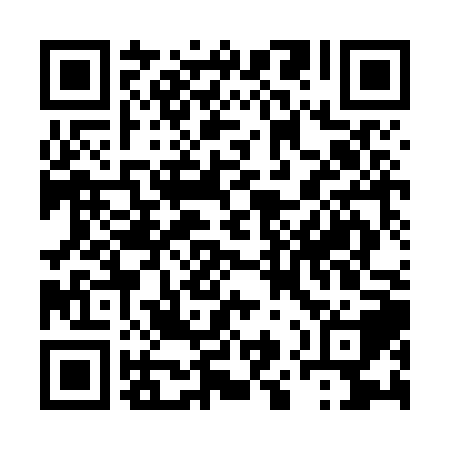 Ramadan times for Abdalke, PakistanMon 11 Mar 2024 - Wed 10 Apr 2024High Latitude Method: Angle Based RulePrayer Calculation Method: University of Islamic SciencesAsar Calculation Method: ShafiPrayer times provided by https://www.salahtimes.comDateDayFajrSuhurSunriseDhuhrAsrIftarMaghribIsha11Mon5:005:006:2012:153:386:116:117:3112Tue4:594:596:1912:153:396:126:127:3113Wed4:584:586:1712:153:396:126:127:3214Thu4:564:566:1612:143:396:136:137:3315Fri4:554:556:1512:143:396:146:147:3316Sat4:544:546:1412:143:396:146:147:3417Sun4:534:536:1312:143:406:156:157:3518Mon4:514:516:1112:133:406:166:167:3619Tue4:504:506:1012:133:406:166:167:3620Wed4:494:496:0912:133:406:176:177:3721Thu4:484:486:0812:123:406:176:177:3822Fri4:464:466:0612:123:406:186:187:3823Sat4:454:456:0512:123:406:196:197:3924Sun4:444:446:0412:113:406:196:197:4025Mon4:424:426:0312:113:406:206:207:4026Tue4:414:416:0212:113:416:216:217:4127Wed4:404:406:0012:113:416:216:217:4228Thu4:384:385:5912:103:416:226:227:4329Fri4:374:375:5812:103:416:226:227:4330Sat4:364:365:5712:103:416:236:237:4431Sun4:344:345:5512:093:416:246:247:451Mon4:334:335:5412:093:416:246:247:462Tue4:324:325:5312:093:416:256:257:463Wed4:304:305:5212:083:416:256:257:474Thu4:294:295:5112:083:416:266:267:485Fri4:284:285:4912:083:416:276:277:496Sat4:264:265:4812:083:416:276:277:497Sun4:254:255:4712:073:416:286:287:508Mon4:244:245:4612:073:416:296:297:519Tue4:224:225:4512:073:416:296:297:5210Wed4:214:215:4412:063:416:306:307:53